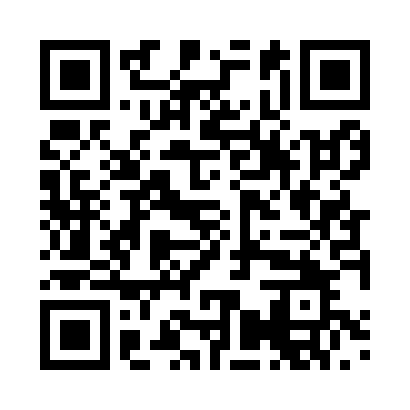 Prayer times for Alfstedt, GermanyWed 1 May 2024 - Fri 31 May 2024High Latitude Method: Angle Based RulePrayer Calculation Method: Muslim World LeagueAsar Calculation Method: ShafiPrayer times provided by https://www.salahtimes.comDateDayFajrSunriseDhuhrAsrMaghribIsha1Wed3:095:491:225:278:5611:272Thu3:085:471:225:288:5711:273Fri3:075:451:225:288:5911:284Sat3:065:431:215:299:0111:295Sun3:055:411:215:309:0311:306Mon3:055:391:215:309:0511:307Tue3:045:371:215:319:0611:318Wed3:035:351:215:329:0811:329Thu3:025:331:215:339:1011:3210Fri3:025:321:215:339:1211:3311Sat3:015:301:215:349:1311:3412Sun3:005:281:215:359:1511:3513Mon2:595:261:215:359:1711:3514Tue2:595:251:215:369:1811:3615Wed2:585:231:215:379:2011:3716Thu2:575:211:215:379:2211:3817Fri2:575:201:215:389:2311:3818Sat2:565:181:215:399:2511:3919Sun2:565:171:215:399:2611:4020Mon2:555:151:215:409:2811:4021Tue2:555:141:215:409:2911:4122Wed2:545:131:215:419:3111:4223Thu2:545:111:225:429:3211:4224Fri2:535:101:225:429:3411:4325Sat2:535:091:225:439:3511:4426Sun2:525:081:225:439:3711:4427Mon2:525:061:225:449:3811:4528Tue2:525:051:225:449:3911:4629Wed2:515:041:225:459:4111:4630Thu2:515:031:225:469:4211:4731Fri2:515:021:225:469:4311:48